Проект – Срок антикоррупционной экспертизы-3 дня.ИВАНОВСКАЯ ОБЛАСТЬАДМИНИСТРАЦИЯ  ЮЖСКОГО МУНИЦИПАЛЬНОГО РАЙОНА ПОСТАНОВЛЕНИЕот ___________ № _______г. ЮжаО порядке размещения временных нестационарных аттракционов в период проведения социально значимых и культурно массовых мероприятий на территории Южского муниципального района В целях упорядочения размещения временных нестационарных аттракционов в период проведения социально значимых и культурно массовых мероприятий, в соответствии с пунктом 15 части 1 статьи 14, пунктом 19.1 части 1 статьи 15 Федерального закона от 06.10.2003 N 131-ФЗ "Об общих принципах организации местного самоуправления в Российской Федерации", Администрация Южского муниципального района п о с т а н о в л я е т:1. Утвердить порядок размещения временных нестационарных аттракционов в период проведения социально значимых и культурно массовых мероприятий (прилагается).2. Разместить настоящее постановление на официальном сайте Южского муниципального района в информационно-телекоммуникационной сети Интернет.3. Настоящее постановление вступает в силу со дня подписания.Глава Южского муниципального района                                             В.И. ОврашкоПриложениек постановлению Администрации Южского муниципального районаот ___________№______Порядок размещения временных нестационарных аттракционов в период проведения социально значимых и культурно массовых мероприятий 1. Общие положения1.1. Настоящий порядок размещения временных нестационарных аттракционов в период проведения социально значимых и культурно массовых мероприятий (далее - Порядок) разработан в целях создания условий для организации досуга и массового отдыха жителей Южского муниципального района.1.2. Настоящий Порядок регулирует отношения Администрации Южского муниципального района с юридическими лицами и индивидуальными предпринимателями, заинтересованными в размещении временных нестационарных аттракционов в период проведения районных социально значимых и культурно массовых мероприятий.1.3. Понятия, используемые в Порядке:1.3.1. Временный нестационарный аттракцион - механизированные, немеханизированные и другие виды аттракционов, спроектированные и изготовленные для развлечения посетителей, используемые для коммерческой и некоммерческой эксплуатации, представляющие собой временные сооружения или временные конструкции, не связанные прочно с земельным участком вне зависимости от наличия или отсутствия подключения (технологического присоединения) к сетям инженерно-технического обеспечения.2. Порядок размещения временных нестационарных аттракционовна территории Южского муниципального района 2.1. Размещение временных нестационарных аттракционов в период проведения социально значимых и культурно массовых мероприятий осуществляется на пригодных для этих целей площадках с учетом специфики оказываемых населению услуг.2.2. Площадка под размещение временных нестационарных аттракционов должна учитывать:- габариты и вид размещаемых объектов, с учетом соблюдения необходимых зон безопасности;- пригодность покрытия открытых площадок для размещения объектов, с учетом специфики оказываемых населению услуг (асфальт, брусчатка, травяной покров и пр.);- наличие на открытых площадках или вблизи от них источника электроэнергии, необходимого для функционирования объекта (в случае необходимости).2.3. Размещение временных нестационарных аттракционов в период проведения социально значимых и культурно массовых мероприятий допускается только при наличии соответствующего разрешения (приложение 1), выданного Администрацией Южского муниципального района. Разрешение выдается на основании заявления (приложение 2) и прилагающегося к нему пакета документов.2.4. К заявлению прилагаются заверенные надлежащим образом копии следующих документов:- техническая документация на оборудование временного нестационарного аттракциона;- технический паспорт (формуляр) завода - изготовителя временного нестационарного аттракциона (на русском языке), оформленный в соответствии с требованиями нормативных актов;- копия трудового договора или копия договора гражданско-правового характера с лицом, ответственным за технику безопасности при эксплуатации временного нестационарного аттракциона.2.5. Заявление рассматривается на заседании организационного комитета по проведению социально значимых и культурно массовых мероприятий на территории Южского муниципального района (далее - организационный комитет) в порядке очередности (по дате и времени его поступления). По результатам рассмотрения организационным комитетом принимается решение о выдаче разрешения на размещение временных нестационарных аттракционов либо письменно уведомляет заявителя об отказе в выдаче разрешения.Решение об отказе в выдаче разрешения на размещение временных нестационарных аттракционов принимается в случаях:- отсутствия указанных в Порядке документов, необходимых для выдачи разрешения;- отсутствия свободных мест для размещения временных нестационарных аттракционов.2.6. Период действия разрешения устанавливается организационным комитетом.2.7. Размещение временных нестационарных аттракционов без соответствующих разрешений запрещается.2.8. Лицо, эксплуатирующее временный нестационарный аттракцион в период проведения социально значимого или культурно массового мероприятия, обязано при себе иметь следующие документы:-  учредительные документы;- разрешение Администрации Южского муниципального района на размещение временных нестационарных аттракционов;- книгу отзывов и предложений;- инструкцию по эксплуатации временного нестационарного аттракциона;- копию трудового договора или копию договора гражданско-правового характера с лицом, ответственным за технику безопасности при эксплуатации временного нестационарного аттракциона.2.9. При размещении временных нестационарных аттракционов на территории Южского муниципального района юридические лица и индивидуальные предприниматели, получившие разрешение на размещение указанных объектов, обязаны:- соблюдать все правила, установленные настоящим Порядком;- обеспечить надлежащее санитарное состояние на территории предоставленной площадки;- обеспечивать эксплуатацию временных нестационарных аттракционов в соответствии с их технической документацией;- обеспечить присутствие ответственного за технику безопасности при эксплуатации временного нестационарного аттракциона в период его эксплуатации.2.10. При организации размещения временных нестационарных аттракционов юридическим лицам и индивидуальным предпринимателям запрещается:- размещать сооружения и конструкции вне отведенной территории;- эксплуатировать технически неисправную аттракционную и другую технику.2.11. Размещение временных нестационарных аттракционов не должно нарушать существующее благоустройство открытой площадки, на которой они размещены, и порчу зеленых насаждений.2.12. По завершении срока размещения временных нестационарных аттракционов в соответствии с разрешением на их размещение лицо, получившее указанное разрешение, обязано привести открытую площадку в надлежащее состояние и освободить используемую территорию в день окончания мероприятия.2.13. Лицо, получившее разрешение на размещение временных нестационарных аттракционов на территории Южского муниципального района, несет полную ответственность за их безопасную эксплуатацию, а также за нарушение настоящего Порядка в соответствии с действующим законодательством.Приложение 1к Порядку размещения временныхнестационарных аттракционов в период проведениясоциально значимых и культурно массовых мероприятийРазрешение № _____на размещение временного нестационарного аттракционав период проведения________________________________________________________________________(наименование социально значимого, культурно массового мероприятия) «____» ___________________ г.	Настоящее разрешение выдано Администрацией Южского муниципального района на размещение временного нестационарного аттракциона________________________________________________________________________(наименование аттракциона)на ______________________________________________________________________.(место размещения)Настоящее разрешение предоставлено _______________________________________________________________________________________________________________(указываются полное наименование и организационно-правовая форма юридического лица, ФИО индивидуального предпринимателя)________________________________________________________________________(№, дата свидетельства о государственной регистрации, ИНН)________________________________________________________________________(ФИО ответственного за технику безопасности при эксплуатации временногонестационарного аттракциона)	Настоящее разрешение выдано на размещение временного нестационарногоаттракциона на __________________________.                                                       (период размещения)_____________________                                                                   _________________                 (должность)                                                                                                                                   (подпись)М.П.Приложение 2к Порядку размещения временныхнестационарных аттракционов в период проведения социально значимых и культурно массовых  мероприятийГлаве Южского муниципального района___________________________________от____________________________________(полное наименование и организационного правовая форма)__________________________________________(юридический адрес, для индивидуальных предпринимателей – ФИО, паспортные данные, контактные телефоны)__________________________________________(дата и место постановки на учет в налоговом органе)__________________________________________(№, дата свидетельства о государственной регистрации,ИНН, наименование зарегистрировавшего органа)Заявление о выдаче разрешения на размещение временного нестационарного аттракциона	Прошу Вас выдать разрешение на размещение временного нестационарного аттракциона _____________________________________________________________________________________(наименование временного нестационарного аттракциона)на участке, предусмотренном для размещения временных нестационарных аттракционов в период проведения __________________________________________________________________________,                                      (наименование  социально значимого, культурно массового мероприятия)________________________________________________________________________,(дата и место размещения временного нестационарного аттракциона)________________________________________________________________________,(перечень услуг, предоставляемых населению с использованием временногонестационарного аттракциона)________________________________________________________________________,(информация об ограничениях)информация о наличии сертификатов соответствия временного нестационарного аттракциона гигиеническим, противопожарным, техническим требованиям________________________________________________________________________((не) имеются, соответствуют требованиям)информация о наличии документации, подтверждающей проведение обязательных диагностических исследований и ремонтных работ на размещаемом временном нестационарном аттракционе, в соответствии с требованиями законодательства________________________________________________________________________((не) имеется)__________________,______________________________________________________(размер площадки, кв.м.)    (ФИО ответственного за технику безопасности при эксплуатации                                                                                                                                                                                                                                 временного нестационарного аттракциона)	В свою очередь обязуюсь нести полную материальную, административную, уголовную ответственность за нанесение ущерба любого вида третьим лицам (физические, юридические лица) в процессе эксплуатации временного нестационарного аттракциона.______________________________                  __________________        «___» __________ 20___ г.(Ф.И.О. уполномоченного лица)                                            (подпись)                           _______ час. _____ минМ.П.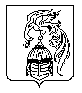 